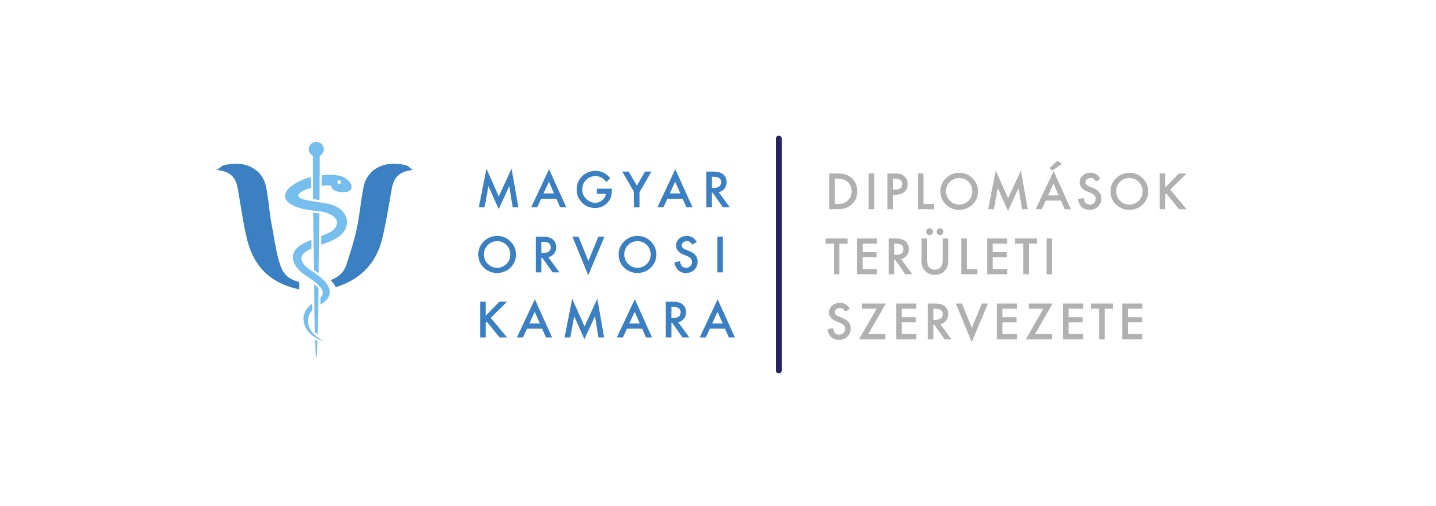 Cím: 1063 Budapest, Szív utca 54. Fsz. Tel: (36-1) 308-8628 E-mail: iroda@mokdtesz.hu1/2020.08.12. sz. elnökségi határozatAz elnökség egyhangú határozattal elfogadja a napirendi pontokat.2/2020.08.12. sz. elnökségi határozatAz elnökség egyhangú határozattal jóváhagyja a mellékelt hatósági ügyben benyújtott kérelmet.3/2020.08.12. sz. elnökségi határozatAz elnökség – a tagdíjtartozások befizetésére tekintettel – egyhangú határozattal visszavonja a mellékelt lista szerinti hat hónapon túli tagdíjtartozók tagsági viszonyának megszüntetéséről szóló határozatait.4/2020.08.12. sz. elnökségi határozatAz elnökség egyhangú határozattal elfogadja az elnöki beszámolót és felkéri az elnököt, hogy az előkészített ingatlan beruházási pályázatot a MOK-nak nyújtsa be.5/2020.08.12. sz. elnökségi határozatAz elnökség egyhangú határozattal összehívja a DTESZ küldöttgyűlését a csatolt meghívóval.